Day 4 - Week Beginning 13th July 2020 – EnglishSPaGWords with the k sound spelt with queArrange the words in your spelling list into alphabetical order. Remember, if two words start with the same letter then look at the second letter. If the second letter is the same then look at the third letter...mosque unique antique plaque cheque boutique picturesque    grotesque  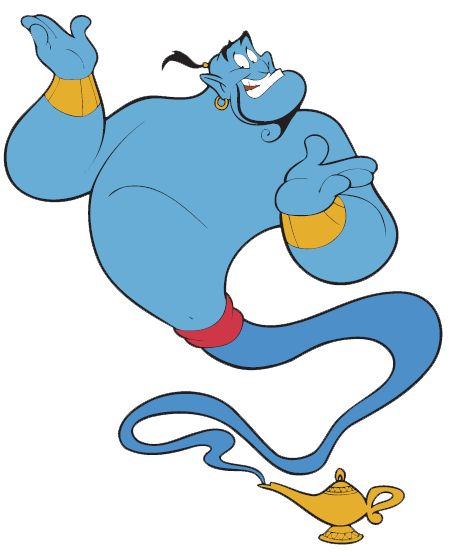 Word of the Day – remoteDefinition ______________________________________________________________________________________________________________________________________________________Used it in a sentence: _____________________________________________________________________________________________________________________________Word Class: ____________________________________________________EnglishToday use your plans from the previous lesson to write your recipes. You can choose to use the template on the next page. Use the features checklist to ensure you have all the necessary features of instructions. 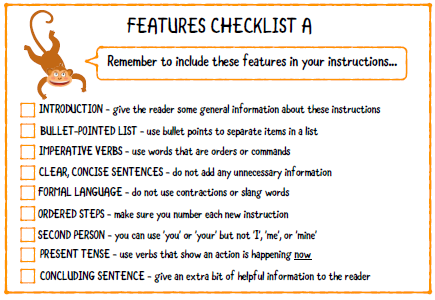 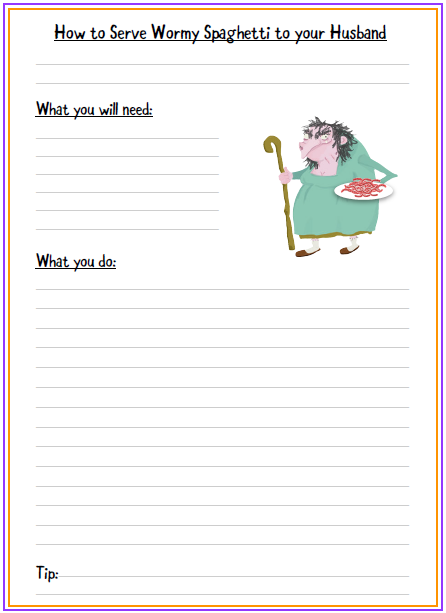 Day 4Starter432 + 886 432 – 319149 ÷ 7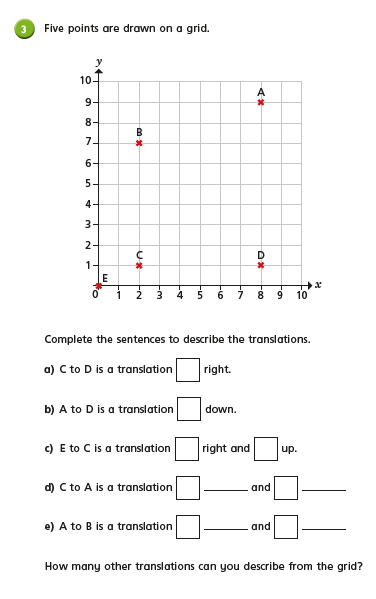 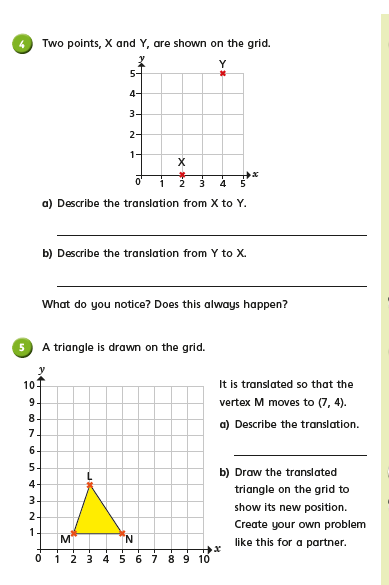 Day 4 PSHCEHooray! You’ve made it to the end of term! A whole 13 weeks of home learning, we are very proud that you have reached this point, Well done! Take a moment to reflect on this academic year  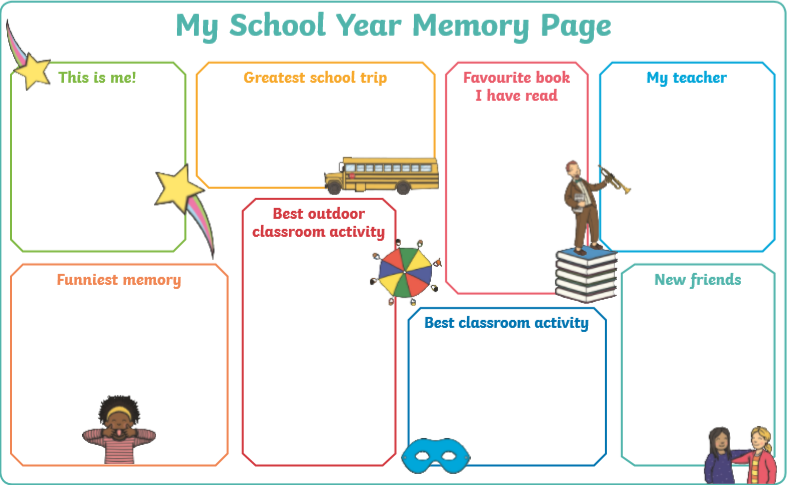 